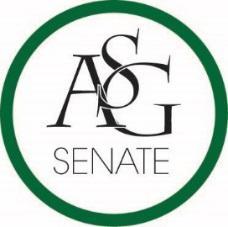 Senate AgendaNovember 5, 2019Graduate Education Auditorium, 6:30 PMCall to OrderRoll Call4 Absent8 Proxy 38 PresentApproval of the MinutesSpecial OrdersReports (5 minutes each)Special ReportsAdvisor, PJ Martinez  Thank you to FLF for coming to Senate tonight.  He will be on paternity leave again. Graduate Assistants, Kelley Fox and Katie MaharShe spoke about her availability and having students come to her office if they have any questions. President, Jared PinkertonUpcoming tabling to promote OER and educate students about their existence. His goal is to create student advocacy for OER. The International student football game sign up was incredibly successful.There is a possibility of  the University bookstore being bought out by a third party. Barnes and Noble and Filet are the two groups currently vying for that business space. Reported that student employment will continue at the rate it is currently at regardless of which store takes that space. Vice-President, Sadie BryantThank you to everyone for helping with Homecoming. Graduating seniors need to fill out the application for cords and stoles. December 10th will be the end of year ASG party. Treasurer, Kevin Smith Jr. Secretary, Jack Skidmore Chief Justice, Justyce YuilleGPSC President, JD. D’Loreto-Hill Cabinet ReportsChief of Staff, Arianna Kiaei Hot Dogs with Head Hogs from 11 a.m - 2p.m, November 6 Sustainability Lecture with the Mayor November 6, Jared’s OER event, November 7, 10 a.m - 2 p.mASG Town Hall, November 7, 7 p.m. Encouraged ASG agents to invite non ASG friends to attend the Town Hall. Open Gymnastics Practice with Jordyn Wieber, November 8, 2p.m. International Student Football Game this SaturdayThere is an upcoming Veterans event Monday November 11th. FLF Coordinator, John HedgecockChair of the Senate, Kianna SarvestaniSenators need to be working towards fulfilling their hourly requirements. A reminder that there are events coming up that would qualify as hours. A reminder of the attendance policy for Senate. Thank you to senators that helped with Homecoming. The last Senate meeting will be on Dec 3. Legislative Clerk elections will occur at the end of the semester. Appointments, Nominations, and ElectionsPublic Comment (3 at 2 minutes each)Sandro Zingas, AMP Senate External Relations Liaison:  upcoming AMP Senate Simulation that will be Wednesday the 14th with the Chair of Senate present. There will also be an AMP Fall event open mic night at Doomsday Coffee, date to be determined. Old Business New BusinessASG Senate Bill No. 2- Bill Clarifying Elections Promotions CommitteeAuthors- ASG Chair of Senate Kianna Sarvestani and Chief Justice Justyce YuilleSponsors- Senator Cassidy Cook. Senator Natalie CenicerosClarifying that the Bill would now allow non ASG agents to join the committee. Discussed what the requirements were for a student to be on the committee. ASG Senate Bill No. 3- Bill To Support ASG Tabling at the Union Authors- Senator Ronel Almanza, Senator Lizeth MartinezSponsors- Senator Katie Long, Senator Angel Meneses, Senator Kate SegoDiscussed that cookies would be passed out rather than hot chocolate. The ultimate goal of the resolution being to reach out to the student body and ascertain what issues they would want ASG to address. ASG Senate Resolution No. 3: A Resolution to Encourage Mandate of CAPS Information on SyllabiAuthors- Senator Ryan Harra, Director of Mental Health Michael FuhrmanSponsors- Senator Beck WilliamsThe goal of the resolution is to ask Faculty Senate to pass a Bill mandating that professors add in a CAPS section in syllabi that briefly highlights what CAPS offers. (crisis hotline number or weekly free events)Ideally we would like to have the piece at the top of the syllabus if at all possible. AnnouncementsAdjournment